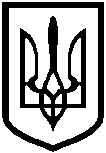 УКРАЇНАВІЙСЬКОВО-ЦИВІЛЬНА АДМІНІСТРАЦІЯ МІСТА ЛИСИЧАНСЬКЛУГАНСЬКОЇ ОБЛАСТІРОЗПОРЯДЖЕННЯКЕРІВНИКА ВІЙСЬКОВО-ЦИВІЛЬНОЇ АДМІНІСТРАЦІЇ12.02.2021	                          м. Лисичанськ			              № 141Про визначення відповідального органу за зберігання протоколів зборівспіввласників багатоквартирного будинку та розміщення інформації про рішення, прийняті такими зборами	Керуючись статтею 10 Закону України «Про особливості здійснення права власності у багатоквартирному будинку», постановою Кабінету Міністрів України від 24.02.2016 № 109 «Про затвердження Порядку зберігання протоколів зборів співвласників багатоквартирного будинку та розміщення інформації про рішення, прийняті такими зборами», керуючись пунктом 10 частини першої статті 4, частиною другою статті 4 та пунктом 8 частини третьої статті 6 Закону України «Про військово-цивільні адміністрації», зобов’язую: 	1. Визначити управління житлово-комунального господарства військово-цивільної адміністрації міста Лисичанськ Луганської області відповідальним органом за зберігання протоколів зборів співвласників багатоквартирного будинку та розміщення їх результативних частин на офіційному веб-сайті військово-цивільної адміністрації міста Лисичанськ Луганської області.	2. Дане розпорядження підлягає оприлюдненню.	3. Контроль за виконанням даного розпорядження покласти на заступника керівника з питань безпеки та громадського порядку військово-цивільної адміністрації міста Лисичанськ Луганської області  Станіслава МОСЕЙКА.Керівник військово-цивільної адміністрації 		                   Олександр ЗАЇКА